خطة جاهزية مركز صحي شبيب الاولي لإدارة حالات كوفيد-19فيما يلي خطة جاهزية مركز صحي شبيب الاولي لكوفيد-19، والتي تعالج الفجوات في مناطق التقييم:   مشروع تعزيز جودة الخدمات الصحية الممول من الوكالة الأمريكية للتنمية الدوليةخطة جاهزية مركز صحي شبيب الاولي لإدارة حالات كوفيد-19                     29 اذار 2022   المركز الصحي: شبيب الاوليمديرية الصحة: الزرقاءتاريخ تطوير الخطة: 29 اذار 2022تاريخ مراجعة وتحديث الخطة: فريق إدارة الأزمات في المركز الصحيفريق إدارة الأزمات في المركز الصحيفريق إدارة الأزمات في المركز الصحيفريق إدارة الأزمات في المركز الصحيفريق إدارة الأزمات في المركز الصحيرقم الهاتفالقسم / الوحدةالمسمى الوظيفيالاسم الرقم0796666287الطب العامرئيس المركزد. سمير الشمالي0775545396التمريضرئيسة التمريض/ منسق الجودةم. ق امل رشايدة 0799378719التمريضقابلة قانونيةق. ق وسام صوالحة0788941158الطب العامطبيب عامالدكتور محمد مبارك 0776269308السجلاتفنية سجلات طبيةاريج غنيم0777883306الصيدليةمسؤولة الصيدلية د. منى الترابين فريق مشروع تعزيز جودة الخدمات الصحية  فريق مشروع تعزيز جودة الخدمات الصحية  فريق مشروع تعزيز جودة الخدمات الصحية  فريق مشروع تعزيز جودة الخدمات الصحية  فريق مشروع تعزيز جودة الخدمات الصحية  0771000349مشروع تعزيز جودة الخدمات الصحيةمنسقة تعزيز جودة الخدمات الصحيةحلوة العيسىوظيفة الإستجابة:  الإدارة والقيادةوظيفة الإستجابة:  الإدارة والقيادةوظيفة الإستجابة:  الإدارة والقيادةوظيفة الإستجابة:  الإدارة والقيادةوظيفة الإستجابة:  الإدارة والقيادةوظيفة الإستجابة:  الإدارة والقيادةوظيفة الإستجابة:  الإدارة والقيادةوظيفة الإستجابة:  الإدارة والقيادةوظيفة الإستجابة:  الإدارة والقيادةملاحظاتمتابعة تنفيذ النشاطمتابعة تنفيذ النشاطمتابعة تنفيذ النشاطتاريخ الانتهاء من تنفيذ النشاطتاريخ بداية تنفيذ النشاطالشخص المسؤولالأنشطة المقترحةنشاط الاستعداد للإستجابةملاحظاتلم يتم التطبيققيد التنفيذمطبقتاريخ الانتهاء من تنفيذ النشاطتاريخ بداية تنفيذ النشاطالشخص المسؤولالأنشطة المقترحةنشاط الاستعداد للإستجابةمطبق12 كانون الثاني 202212 كانون الثاني 2022 رئيسة التمريض امل + قابلة قانونية وسامتشكيل فريق أزمات مدرب يضم ممثلين من جميع الأقسام والوحدات ذات الصلة.توفير فريق أزمات مدرب يضم ممثلين من جميع الأقسام والوحدات ذات الصلة مع توفر الشروط مرجعيه واضحة له.مطبق12 كانون الثاني 202212 كانون الثاني 2022 رئيسة التمريض امل + قابلة قانونية وسامتوزيع الأدوار، والمهام على أعضاء الفريق ضمن شروط مرجعية واضحة ومكتوبة.توفير فريق أزمات مدرب يضم ممثلين من جميع الأقسام والوحدات ذات الصلة مع توفر الشروط مرجعيه واضحة له.مطبق12 كانون الثاني 202212 كانون الثاني 2022 رئيسة التمريض امل + قابلة قانونية وسامتحديد فريق بديل للقيام بالمهام عند الحاجة.توفير فريق أزمات مدرب يضم ممثلين من جميع الأقسام والوحدات ذات الصلة مع توفر الشروط مرجعيه واضحة له.مطبق13 كانون الثاني 202213 كانون الثاني 2022رئيس المركز الدكتور سميرارسال كتاب لمديرية الصحة بشأن تشكيل الفريق مع أسماء الفريق ومهامه.توفير فريق أزمات مدرب يضم ممثلين من جميع الأقسام والوحدات ذات الصلة مع توفر الشروط مرجعيه واضحة له.مطبق12 كانون الثاني 202212 كانون الثاني 2022 رئيسة التمريض امل + قابلة قانونية وسامإعداد و تطوير خطة طوارئ للاستجابة لمختلف سيناريوهات كوفيد-19توفر خطة طوارئ للاستجابة لجائحة كوفيد-19.مطبق13 كانون الثاني 202213 كانون الثاني 2022رئيس المركز الدكتور سميرالتنسيق مع وحدة الجودة في مديرية الصحة لدعم فريق ادارة الازمات في تطوير خطة الطوارئ  للاستجابة لجائحة كوفيد-19.مطبق15 كانون الثاني 202215 كانون الثاني 2022 رئيسة التمريض امل + قابلة قانونية وسامتعميم  خطة الطوارئ  للاستجابة لجائحة كوفيد-19  على  جميع موظفي المركز من خلال اجتماع داخلي لضمان معرفتهم والتزامهممطبق15 كانون الثاني 202215 كانون الثاني 2022رئيسة التمريض امل + قابلة قانونية وساممراقبة تنفيذ أنشطة خطة الطوارئ  للاستجابة لجائحة كوفيد-19 من قبل فريق ادارة الازمات لم يتم التطبيق20 نيسان 202215 نيسان 2022رئيسة التمريض امل + قابلة قانونية وسامإعداد خطة تعافي لإدارة الموارد البشرية، والدعم اللوجستي، الميزانية ،المشتريات،الامن والعلاج.تطوير خطط التعافي لإدارة الموارد البشرية، والدعم اللوجستي، الميزانية ،المشتريات،الامن والعلاج.لم يتم التطبيق30 ايار 202220 نيسان 2022رئيسة التمريض امل + قابلة قانونية وسامتحديد وقت استعادة الخدمات الضرورية حسب الاولوية بحيث يكون خلال 14 – 21 يوم بعد الذروة لضمان توفر الموظفين والمرافق والخدمات الضروريةتطوير خطط التعافي لإدارة الموارد البشرية، والدعم اللوجستي، الميزانية ،المشتريات،الامن والعلاج.لم يتم التطبيق20 نيسان 202220 نيسان 2022فريق ادارة الازمات إعداد تقرير بمخرجات التمرين الوهمي في حال كان التمرين فعلي.إعداد محضر اجتماع بوقائع التمرين الوهمي في حال كان افتراضي.إجراء تمرين وهمي افتراضي او فعلي للإستجابة الطارئة للتعامل مع حالات كوفيد 19مطبق12 كانون الثاني 202212 كانون الثاني 2022 رئيسة التمريض امل + قابلة قانونية وسامتكليف موظف من قسم شؤون الموظفين بالمركز إعداد او تحديث القائمة الموجودة واضافة كل المعلومات المطلوبة (العناوين) ورفع القائمة لفريق إدارة الازمات توفر قائمة بأسماء وأرقام هواتف الموظفين المتواجدين على رأس عملهم بشكل يوميوظيفة الاستجابة: الدعم التشغيلي واللوجستي وإدارة اللوازم.وظيفة الاستجابة: الدعم التشغيلي واللوجستي وإدارة اللوازم.وظيفة الاستجابة: الدعم التشغيلي واللوجستي وإدارة اللوازم.وظيفة الاستجابة: الدعم التشغيلي واللوجستي وإدارة اللوازم.وظيفة الاستجابة: الدعم التشغيلي واللوجستي وإدارة اللوازم.وظيفة الاستجابة: الدعم التشغيلي واللوجستي وإدارة اللوازم.وظيفة الاستجابة: الدعم التشغيلي واللوجستي وإدارة اللوازم.وظيفة الاستجابة: الدعم التشغيلي واللوجستي وإدارة اللوازم.وظيفة الاستجابة: الدعم التشغيلي واللوجستي وإدارة اللوازم.ملاحظاتمتابعة تنفيذ النشاطمتابعة تنفيذ النشاطمتابعة تنفيذ النشاطتاريخ الانتهاء من تنفيذ النشاطتاريخ بداية تنفيذ النشاطالشخص المسؤولالأنشطة المقترحةنشاط الاستعداد للإستجابةملاحظاتلم يتم التطبيققيد التنفيذمطبقتاريخ الانتهاء من تنفيذ النشاطتاريخ بداية تنفيذ النشاطالشخص المسؤولالأنشطة المقترحةنشاط الاستعداد للإستجابةمطبق25 كانون الثاني 202225 كانون الثاني 2022الصيدلانية الدكتورة منىعقد اجتماع مع فريق ادارة الازمات لمناقشة وتحديد أماكن تخزين إضافية تكون متاحة بناء على سيناريوهات تفشي كوفيد-19توفر أماكن تخزين لاستيعاب المخزون الإضافي، مع توفر شروط التخزين.استغلال غرفة صرف العلاجات لغاية المخزون الاضافي مع توفير كامل شروط التخزينمطبق25 كانون الثاني 202225 كانون الثاني 2022الصيدلانية الدكتورة منىالتحقق من جاهزية مناطق التخزين الإضافية وامتثالها لمتطلبات التخزين.توفر أماكن تخزين لاستيعاب المخزون الإضافي، مع توفر شروط التخزين.لم يتم التطبيق5 نيسان 20225 نيسان 2022رئيس المركز الدكتور سميرإرسال كتاب رسمي إلى مديرية الصحة لتزويد المركز الصحي بأسطوانات أكسجين إضافية وتسهيل الحصول على أسطوانات الأكسجين من المراكز الصحية القريبة عند الحاجة.توفر خطة بديلة مناسبة للخدمات الرئيسية بما في ذلك الماء والطاقة والأكسجينلم يتم التطبيق10 ايار 202230 نيسان 2022رئيسة التمريض امل + قابلة قانونية وساموضع سياسة أو تعليمات لشرح الخطة الاحتياطية للطاقة الكهربائية  والماءتوفر خطة بديلة مناسبة للخدمات الرئيسية بما في ذلك الماء والطاقة والأكسجينلم يتم التطبيق10 ايار 202230 نيسان 2022رئيسة التمريض امل + قابلة قانونية وسامتعميم السياسة أو التعليمات مع جميع موظفي المركز لضمان معرفتهم والتزامهم.توفر خطة بديلة مناسبة للخدمات الرئيسية بما في ذلك الماء والطاقة والأكسجينامن المركز متواجد فقط في الفترة الليلية.لم يتم التطبيق5 نيسان 20225 نيسان 2022رئيسة التمريض امل + قابلة قانونية وسامالتواصل مع مسؤول الامن لتعريفه بالأدوار الرئيسية لرجال الأمن خلال الجائحة. 	مساهمة أمن المركز الصحي في تحديد القيود الأمنية المناسبة، وتحسين التحكم في الوصول إلى المرافق الصحية، وتدفق المرضى، وحركة المرور، وأماكن انتظار السيارات، وطلب الدعم من الأجهزة الأمنية في تعزيز أمن المركز الصحي إذا لزم الأمروظيفة الاستجابة:المعلومات والتواصلوظيفة الاستجابة:المعلومات والتواصلوظيفة الاستجابة:المعلومات والتواصلوظيفة الاستجابة:المعلومات والتواصلوظيفة الاستجابة:المعلومات والتواصلوظيفة الاستجابة:المعلومات والتواصلوظيفة الاستجابة:المعلومات والتواصلوظيفة الاستجابة:المعلومات والتواصلوظيفة الاستجابة:المعلومات والتواصلملاحظاتمتابعة تنفيذ النشاطمتابعة تنفيذ النشاطمتابعة تنفيذ النشاطتاريخ الانتهاء من تنفيذ النشاطتاريخ بداية تنفيذ النشاطالشخص المسؤولالأنشطة المقترحةنشاط الاستعداد للإستجابةملاحظاتلم يتم التطبيققيد التنفيذمطبقتاريخ الانتهاء من تنفيذ النشاطتاريخ بداية تنفيذ النشاطالشخص المسؤولالأنشطة المقترحةنشاط الاستعداد للإستجابةقيد التنفيذ5 نيسان 20225 نيسان 2022رئيس المركز الدكتور سميرمخاطبة مديرية الصحة لإعادة تشغيل الهاتف الأرضي.توفر أنظمة اتصالات بشكل دائم مثل: الخطوط الأرضية، والإنترنت، والأجهزة المحمولة.لم يتم التطبيق1 نيسان 20221 نيسان 2022رئيسة التمريض امل + قابلة قانونية وسامتصميم نموذج وتوفير سجل خاص لتوثيق حالات التحري عن كوفيد-19 بشكل يومي بعد موافقة مديرية الصحية.توفر نموذج موحد وسجل خاص لتوثيق حالات التحري عن كوفيد-19 ويتم رفعها بشكل يومي لمديرية الشؤون الصحية وفقا للإجراءات المحددة للتقارير الخارجية من ناحية لمن يتم إرسالها وطبيعة المعلومات الموثقة فيها ودورية إرسال هذه التقارير.لم يتم التطبيق1 نيسان 20221 نيسان 2022كادر التمريضتحديد شخص لمتابعة التوثيق اليومي وارسال التقارير توفر نموذج موحد وسجل خاص لتوثيق حالات التحري عن كوفيد-19 ويتم رفعها بشكل يومي لمديرية الشؤون الصحية وفقا للإجراءات المحددة للتقارير الخارجية من ناحية لمن يتم إرسالها وطبيعة المعلومات الموثقة فيها ودورية إرسال هذه التقارير.قيد التنفيذ1 نيسان 202214 اذار 2022رئيسة التمريض املالتنسيق مع لجان صحة المجتمع بعمل ورشات عمل توعوية  في ما يتعلق بالتعامل مع جائحة كوفيد-19رفع الوعي المجتمعي وتوجيه المجتمع للبحث عن الرعاية الصحية الآمنة خلال الحالة الوبائية.قيد التنفيذ1 نيسان 202214 اذار 2022رئيسة التمريض املتضمين الورشات التوعوية  في خطة التدريبية للمركز  وتقرير تعزيز الصحة .رفع الوعي المجتمعي وتوجيه المجتمع للبحث عن الرعاية الصحية الآمنة خلال الحالة الوبائية.مطبقبشكل مستمر10 اذار 2022رئيسة التمريض املالتنسيق مع لجان صحة المجتمع بعمل ورشات عمل توعوية  في ما يتعلق بكيفية الوصول الى اللقاحات و مشاركة المجتمع المحلي بمعلومات دقيقة حول سلامة اللقاحات وفعاليتها المتعلقة بجائحة كوفيد-19التنسيق مع لجنة صحة المجتمع لتحسين الوصول إلى اللقاحات ومشاركة المجتمعات بمعلومات دقيقة حول سلامة اللقاحات وفعاليتها.مطبقبشكل مستمر10 اذار 2022رئيسة التمريض املتضمين الورشات التوعوية  في الخطة التدريبية للمركز وتقرير تعزيز الصحة . التنسيق مع لجنة صحة المجتمع لتحسين الوصول إلى اللقاحات ومشاركة المجتمعات بمعلومات دقيقة حول سلامة اللقاحات وفعاليتها.وظيفة الإستجابة: الموارد البشرية.وظيفة الإستجابة: الموارد البشرية.وظيفة الإستجابة: الموارد البشرية.وظيفة الإستجابة: الموارد البشرية.وظيفة الإستجابة: الموارد البشرية.وظيفة الإستجابة: الموارد البشرية.وظيفة الإستجابة: الموارد البشرية.وظيفة الإستجابة: الموارد البشرية.وظيفة الإستجابة: الموارد البشرية.ملاحظاتمتابعة تنفيذ النشاطمتابعة تنفيذ النشاطمتابعة تنفيذ النشاطتاريخ الانتهاء من تنفيذ النشاطتاريخ بداية تنفيذ النشاطالشخص المسؤولالأنشطة المقترحةنشاط الاستعداد للإستجابةملاحظاتلم يتم التطبيققيد التنفيذمطبقتاريخ الانتهاء من تنفيذ النشاطتاريخ بداية تنفيذ النشاطالشخص المسؤولالأنشطة المقترحةنشاط الاستعداد للإستجابةمطبق12 كانون الثاني 202212 كانون الثاني 2022فريق ادارة الازماتوضع خطط بديلة تستند إلى مشاركة المعلومات والقرارات بين المسؤولين وموظفي المركز الصحي بشكل مناسب. والتركيز على جودة الخدمات المقدمة أثناء الجائحة مع الحفاظ على توفير الخدمات الأساسية.توفير خطط بديله إجراءات الضمان للاستجابة للطلب المتزايد على لموارد البشرية حسب الحاجة مع الحفاظ على الخدمات التي تعد أساسية .مطبق13 كانون الثاني 202213 كانون الثاني 2022فريق ادارة الازماتبعقد فريق الازمات في المركز الصحي اجتماع ويحدد أولويات الخدمات في المركز الصحي (الامراض المزمنة، المطاعيم ومسوحات حديثي الولادة، تنظيم الاسرة والحوامل).توفير خطط بديله إجراءات الضمان للاستجابة للطلب المتزايد على لموارد البشرية حسب الحاجة مع الحفاظ على الخدمات التي تعد أساسية .مطبق13 كانون الثاني 202213 كانون الثاني 2022فريق ادارة الازماتتعليق بعض الخدمات (طب عام واسنان) وفقاً لتعليمات وزارة الصحة. ان دعت الحاجة توفير خطط بديله إجراءات الضمان للاستجابة للطلب المتزايد على لموارد البشرية حسب الحاجة مع الحفاظ على الخدمات التي تعد أساسية .مطبق13 كانون الثاني 202213 كانون الثاني 2022فريق ادارة الازماتإعادة توزيع الطاقم الطبي وزيادة عدد الأشخاص العاملين مع حالات كوفيد-19.توفير خطط بديله إجراءات الضمان للاستجابة للطلب المتزايد على لموارد البشرية حسب الحاجة مع الحفاظ على الخدمات التي تعد أساسية .مطبق13 كانون الثاني 202213 كانون الثاني 2022رئيس المركز الدكتور سميرمخاطبة مديرية الصحة عند الحاجة لموارد بشرية لإلحاقهم من مراكز أخرى.توفير خطط بديله إجراءات الضمان للاستجابة للطلب المتزايد على لموارد البشرية حسب الحاجة مع الحفاظ على الخدمات التي تعد أساسية .مطبق12 كانون الثاني 202212 كانون الثاني 2022فريق ادارة الازماتعمل برامج لرفد الأقسام التي تتعامل مع الجائحة بالكوادر المؤهلة من أطباء وتمريض وصيدلة ممن يحملون الخبرة والتدريب اللازم. توفير قوائم للكوادر المخصصة للتعامل مع حالات كوفيد 19 وكوادر أخرى للتعامل مع الحالات المرضية الاعتيادية.مطبق12 كانون الثاني 202212 كانون الثاني 2022فريق ادارة الازماتتحديد الكادر الذي سيقوم بتقديم الخدمات الأساسية للمراجعينتوفير قوائم للكوادر المخصصة للتعامل مع حالات كوفيد 19 وكوادر أخرى للتعامل مع الحالات المرضية الاعتيادية.مطبق12 كانون الثاني 202212 كانون الثاني 2022فريق ادارة الازماتمخاطبة المديرية زيادة إعداد الكوادر في حالات الإصابات المتعددة بينهم وفي حالات التفشي.توفير قوائم للكوادر المخصصة للتعامل مع حالات كوفيد 19 وكوادر أخرى للتعامل مع الحالات المرضية الاعتيادية.مطبق12 كانون الثاني 202212 كانون الثاني 2022فريق ادارة الازماتإعداد سياسية محددة لتوضيح عملية التقييم المستمر للعاملين الصحيين المعرضين للمخاطر أو المصابين منهم. بالتنسيق مع وحدة الجودة في مديرية الصحة.توفر سياسات/ إجراءات وتعليمات من وزارة الصحة تضمن عمل تقييم دوري للعاملين الصحيين المعرضين للمخاطر أو المصابين منهم.مطبق13 كانون الثاني 202213 كانون الثاني 2022رئيسة التمريض املتعميم السياسات الخاصة بكوفيد-19 و التي تضمن عمل تقييم دوري للعاملين في المركز لأي أعراض أو إصابة بكوفيد-19 من سياسات بروتوكولات وزارة الصحة وتضمينها بالملف الخاص للاستجابة لجائحة كوفيد-19 بالرجوع الى دليل ضبط العدوى.توفر سياسات/ إجراءات وتعليمات من وزارة الصحة تضمن عمل تقييم دوري للعاملين الصحيين المعرضين للمخاطر أو المصابين منهم.مطبق13 كانون الثاني 202213 كانون الثاني 2022رئيسة التمريض املعمل برنامج تدريبي للكوادر الصحية غير المدربة بما يخص الاستجابة لجائحة كوفيد-19 وإجراءات ضبط العدوى. توفير برنامج تدريبي مستمر للكوادر الصحية المعنية على التحري والتحويل للحالات المشتبه بإصابتها بكوفيد-19 وادارة الحالات السريرية البسيطة وضبط العدوى مطبق13 كانون الثاني 202213 كانون الثاني 2022رئيسة التمريض املتوثيق أسماء الكادر المدرب ضمن خطة الاستجابة لجائحة كوفيد-19. توفير برنامج تدريبي مستمر للكوادر الصحية المعنية على التحري والتحويل للحالات المشتبه بإصابتها بكوفيد-19 وادارة الحالات السريرية البسيطة وضبط العدوى مطبق13 كانون الثاني 202213 كانون الثاني 2022رئيسة التمريض املوضع قائمة بأسماء والمسميات الوظيفية للموظفين الذين لم يتم تدريبهم على كوفيد-19توفير برنامج تدريبي مستمر للكوادر الصحية المعنية على التحري والتحويل للحالات المشتبه بإصابتها بكوفيد-19 وادارة الحالات السريرية البسيطة وضبط العدوى مطبق13 كانون الثاني 202213 كانون الثاني 2022رئيسة التمريض امل ارسال القائمة الى مديرية الصحة ضمن كتاب رسميوطلب إدراج الموظفين في البرامج التدريبية القادمة حول كوفيد-19توفير برنامج تدريبي مستمر للكوادر الصحية المعنية على التحري والتحويل للحالات المشتبه بإصابتها بكوفيد-19 وادارة الحالات السريرية البسيطة وضبط العدوى مطبق13 كانون الثاني 202213 كانون الثاني 2022رئيسة التمريض املالتواصل مع ضابط ارتباط كوفيد-19 في مديرية الصحة لتسهيل التدريب بالتنسيق مع المدربين المعتمدين على كوفيد-19 في مديرية صحة توفير برنامج تدريبي مستمر للكوادر الصحية المعنية على التحري والتحويل للحالات المشتبه بإصابتها بكوفيد-19 وادارة الحالات السريرية البسيطة وضبط العدوى مطبق20 كانون الثاني 202213 كانون الثاني 2022مطبقالبدء بتدريب داخلي ميداني (بداخل الموقع) للموظفين غير المدربين الى ان يتلقوا تدريبهم الرسمي.توفير برنامج تدريبي مستمر للكوادر الصحية المعنية على التحري والتحويل للحالات المشتبه بإصابتها بكوفيد-19 وادارة الحالات السريرية البسيطة وضبط العدوى وظيفة الإستجابة: استمرارية الخدمات الأساسية والقدرة على تلبية الاحتياجات المتزايدة.وظيفة الإستجابة: استمرارية الخدمات الأساسية والقدرة على تلبية الاحتياجات المتزايدة.وظيفة الإستجابة: استمرارية الخدمات الأساسية والقدرة على تلبية الاحتياجات المتزايدة.وظيفة الإستجابة: استمرارية الخدمات الأساسية والقدرة على تلبية الاحتياجات المتزايدة.وظيفة الإستجابة: استمرارية الخدمات الأساسية والقدرة على تلبية الاحتياجات المتزايدة.وظيفة الإستجابة: استمرارية الخدمات الأساسية والقدرة على تلبية الاحتياجات المتزايدة.وظيفة الإستجابة: استمرارية الخدمات الأساسية والقدرة على تلبية الاحتياجات المتزايدة.وظيفة الإستجابة: استمرارية الخدمات الأساسية والقدرة على تلبية الاحتياجات المتزايدة.وظيفة الإستجابة: استمرارية الخدمات الأساسية والقدرة على تلبية الاحتياجات المتزايدة.ملاحظاتمتابعة تنفيذ النشاطمتابعة تنفيذ النشاطمتابعة تنفيذ النشاطتاريخ الانتهاء من تنفيذ النشاطتاريخ بداية تنفيذ النشاطالشخص المسؤولالأنشطة المقترحةنشاط الاستعداد للإستجابةملاحظاتلم يتم التطبيققيد التنفيذمطبقتاريخ الانتهاء من تنفيذ النشاطتاريخ بداية تنفيذ النشاطالشخص المسؤولالأنشطة المقترحةنشاط الاستعداد للإستجابةمطبق12 كانون الثاني 202212 كانون الثاني 2022فريق ادارة الازماتيقوم فريق إدارة الازمات احتساب القدرة الاستيعابية المطلوبة من الكوادر والمستلزمات والمساحات في المركز الصحي التي يستطيع المركز إدارتها وذلك من خلال: احتساب الطاقة القصوى من الكوادر البشرية والمستلزمات ومساحات المركز التي يستطيع المركز توفيرها خلال الجائحة.استغلال المساحات المتوفرة بالمركز لتقديم الخدمات الأساسية وخدمات كوفيد-19إعادة توزيع الموظفين للتعامل مع تدفق للمرضى خلال الجائحةالتأكد من توفر المستلزمات حسب التقديرات المطلوبة لتدفق المرضى خلال الجائحةتوفر خطة لزيادة المركز الصحي من موظفين ولوازم والعمليات والمساحة ماديه مثل استغلال ممرات المركز ومواقف السيارات وغيرها  من الاماكن غير الضرورية.مطبق12 كانون الثاني 202212 كانون الثاني 2022فريق ادارة الازماتوضع إلية لتعزيز إعداد الكوادر وتحديد أولويات واحتياجات التوظيف في المركزتوفر خطة لزيادة المركز الصحي من موظفين ولوازم والعمليات والمساحة ماديه مثل استغلال ممرات المركز ومواقف السيارات وغيرها  من الاماكن غير الضرورية.مطبق12 كانون الثاني 202212 كانون الثاني 2022فريق ادارة الازماتتضمين التعليمات المعتمدة في خطة الطوارئ للاستجابة لجائحة كوفيد-19توفر خطة لزيادة المركز الصحي من موظفين ولوازم والعمليات والمساحة ماديه مثل استغلال ممرات المركز ومواقف السيارات وغيرها  من الاماكن غير الضرورية.مطبق17 كانون الثاني 202213 كانون الثاني 2022فريق ادارة الازماتيقوم فريق إدارة الازمات باحتساب متوسط ​​عدد المرضى شهرياً الذين يتم خدمتهم أثناء الظروف العادية.توفر آلية لاحتساب الطاقة القصوى لاستقبال المرضى وتقدير الطاقة الاستيعابية في الطلب على خدمات المركز الصحي أثناء جائحة كوفيد-19 بناءً على الطاقة القصوى المحتسبة من المرافق والكوادر.مطبق17 كانون الثاني 202213 كانون الثاني 2022فريق ادارة الازماتاحتساب الحد الأقصى لعدد المرضى الذي يمكن خدمتهم أثناء تفشي كوفيد-19 وزيادة الطلب على الخدمات الأساسية بناءً على السعة الزائدة للموظفين والمركز.توفر آلية لاحتساب الطاقة القصوى لاستقبال المرضى وتقدير الطاقة الاستيعابية في الطلب على خدمات المركز الصحي أثناء جائحة كوفيد-19 بناءً على الطاقة القصوى المحتسبة من المرافق والكوادر.لا يوجد غرف عزل للضيق مساحة المبنىلم يتم التطبيق13 كانون الثاني 2022رئيسة التمريض امليقوم فريق إدارة الازمات باحتساب الحد الأقصى من غرف العزل التي يمكن توفيرها خلال الجائحةتوفر آلية لاحتساب الطاقة القصوى لعزل المرضى مع مراعاة معايير العزل.مطبق13 كانون الثاني 202213 كانون الثاني 2022رئيسة التمريض املتحديد نقاط تقديم بعض الخدمات في حال عدم توفرها أو تعطلها او بسبب الاحتياج المتزايد للحالات المشتبه اصابتها بكوفيد-19توفر قائمة معتمدة من مديرية الشؤون الصحية بنقاط تقديم بعض الخدمات مثل: الأشعة والمختبر في حال عدم توفرها أو تعطلها أو الاحتياج المتزايد للحالات المشتبه إصابتها بكوفيد-19.مطبق13 كانون الثاني 202213 كانون الثاني 2022رئيسة التمريض املتعميم قائمة نقاط تقديم الخدمة على موظفين المركز الصحي للعلم بها.توفر قائمة معتمدة من مديرية الشؤون الصحية بنقاط تقديم بعض الخدمات مثل: الأشعة والمختبر في حال عدم توفرها أو تعطلها أو الاحتياج المتزايد للحالات المشتبه إصابتها بكوفيد-19.مطبق15 كانون الثاني 202215 كانون الثاني 2022فريق ادارة الازماتعقد اجتماع مع رؤساء الوحدات وفريق إدارة الازمات  لتحديد الخدمات وتوفيرها من الأكثر اهمية الى الأقل اهمية مثل الاستغناء عن عيادة الأسنان ومختبرات الأسنان وتفعيل خدمات الطوارئ الأساسية والخدمات المتعلقة بكوفيد-19. توفير قائمة بالخدمات الأساسية للمركز مرتبه حسب الأولوية والتي يمكن من خلالها التعرف على الخدمات التي يمكن تعليقها عند الضرورة وبناء على سيناريوهات تفشي كوفيد- 19مطبق15 كانون الثاني 202215 كانون الثاني 2022فريق ادارة الازماتتعميم القائمة على جميع موظفي المركز ليتم توجيههم.توفير قائمة بالخدمات الأساسية للمركز مرتبه حسب الأولوية والتي يمكن من خلالها التعرف على الخدمات التي يمكن تعليقها عند الضرورة وبناء على سيناريوهات تفشي كوفيد- 19مطبق15 كانون الثاني 202215 كانون الثاني 2022فريق ادارة الازماتتضمين التعليمات المعتمدة في خطة الطوارئ للاستجابة لجائحة كوفيد-19توفير قائمة بالخدمات الأساسية للمركز مرتبه حسب الأولوية والتي يمكن من خلالها التعرف على الخدمات التي يمكن تعليقها عند الضرورة وبناء على سيناريوهات تفشي كوفيد- 19لم يتم التطبيق5 نيسان 20225 نيسان 2022قابلة القانونية وساماعداد قائمة محدثة بالمراجعين   المؤهلين للمشورة عن بعد في قسم الامومة والبدء في تقديم مثل هذه الخدمات.توفر طرق بديلة للتواصل ترتبط بتقديم بعض الخدمات الأساسية عن بعد مثل: المشورة عن بعد، وتوصيل الأدوية، خدمات التطعيم.لم يتم التطبيق5 نيسان 20225 نيسان 2022قابلة القانونية وسامتحديد وتحديث القوائم الرئيسية لمرضى الامراض المزمنة وادويتهم الشهريةتوفر طرق بديلة للتواصل ترتبط بتقديم بعض الخدمات الأساسية عن بعد مثل: المشورة عن بعد، وتوصيل الأدوية، خدمات التطعيم.وظيفة الإستجابة:  سرعة التعرف على الحالات.وظيفة الإستجابة:  سرعة التعرف على الحالات.وظيفة الإستجابة:  سرعة التعرف على الحالات.وظيفة الإستجابة:  سرعة التعرف على الحالات.وظيفة الإستجابة:  سرعة التعرف على الحالات.وظيفة الإستجابة:  سرعة التعرف على الحالات.وظيفة الإستجابة:  سرعة التعرف على الحالات.وظيفة الإستجابة:  سرعة التعرف على الحالات.وظيفة الإستجابة:  سرعة التعرف على الحالات.ملاحظاتمتابعة تنفيذ النشاطمتابعة تنفيذ النشاطمتابعة تنفيذ النشاطتاريخ الانتهاء من تنفيذ النشاطتاريخ بداية تنفيذ النشاطالشخص المسؤولالأنشطة المقترحةنشاط الاستعداد للإستجابةملاحظاتلم يتم التطبيققيد التنفيذمطبقتاريخ الانتهاء من تنفيذ النشاطتاريخ بداية تنفيذ النشاطالشخص المسؤولالأنشطة المقترحةنشاط الاستعداد للإستجابةمطبق15 كانون الثاني 202215 كانون الثاني 202212تخصيص غرفة أو منطقة مخصصة لمرضى الجهاز التنفسي بحيث تحقق شروط التباعد على الإقل 1.5 متربين الحالات ودخول شخص واحد فقط في كل مرة من المدخل.توفر مكان دخول موحد للمنطقة/الغرفة المخصصة لمرضى الجهاز التنفسي مع تباعد على الأقل 1.5 متر بين الحالات وبحيث يكون المدخل لا يسمح إلا بدخول شخص واحد في كل مرة.مطبق15 كانون الثاني 202215 كانون الثاني 2022رئيس المركز الدكتور سمير + رئيسة التمريض امل+وسامتكليف موظف من كادر المركز الصحي بتوجيه المراجعين بعد سؤالهم عن الاعراض التنفسية ان وجدت الى غرفة  أو منطقة مرضى الجهاز التنفسي.توفر موظف مدرب ومحدد في مدخل المركز لتوجيه المرضى الذين يعانون من أعراض تنفسية إلى منطقة/غرفة مخصصة لمرضى الجهاز التنفسي.لم يتم التطبيق5 نيسان 20225 نيسان 2022رئيس المركز الدكتور سمير + رئيسة التمريض املمخاطبة مديرية الشؤون الصحية للعمل على توفير أو اصلاح خط الهاتف الرئيسي للمركز الصحي. توفر خط ساخن في المركز يمكّن المرضى الذين لديهم أعراض تنفسية من الاتصال بالمركز قبل قدومهم وذلك لتوجيههم لنقطة تقديم الخدمات الأنسب لحالتهموظيفة الإستجابة: العزل والتحويل للحالات المشتبه إصابتها بكوفيد-19 مع التدبير العلاجي للحالات البسيطة المشتبه بها والمؤكدة.وظيفة الإستجابة: العزل والتحويل للحالات المشتبه إصابتها بكوفيد-19 مع التدبير العلاجي للحالات البسيطة المشتبه بها والمؤكدة.وظيفة الإستجابة: العزل والتحويل للحالات المشتبه إصابتها بكوفيد-19 مع التدبير العلاجي للحالات البسيطة المشتبه بها والمؤكدة.وظيفة الإستجابة: العزل والتحويل للحالات المشتبه إصابتها بكوفيد-19 مع التدبير العلاجي للحالات البسيطة المشتبه بها والمؤكدة.وظيفة الإستجابة: العزل والتحويل للحالات المشتبه إصابتها بكوفيد-19 مع التدبير العلاجي للحالات البسيطة المشتبه بها والمؤكدة.وظيفة الإستجابة: العزل والتحويل للحالات المشتبه إصابتها بكوفيد-19 مع التدبير العلاجي للحالات البسيطة المشتبه بها والمؤكدة.وظيفة الإستجابة: العزل والتحويل للحالات المشتبه إصابتها بكوفيد-19 مع التدبير العلاجي للحالات البسيطة المشتبه بها والمؤكدة.وظيفة الإستجابة: العزل والتحويل للحالات المشتبه إصابتها بكوفيد-19 مع التدبير العلاجي للحالات البسيطة المشتبه بها والمؤكدة.وظيفة الإستجابة: العزل والتحويل للحالات المشتبه إصابتها بكوفيد-19 مع التدبير العلاجي للحالات البسيطة المشتبه بها والمؤكدة.ملاحظاتمراقبة تنفيذ النشاطمراقبة تنفيذ النشاطمراقبة تنفيذ النشاطتاريخ الانتهاء من تنفيذ النشاطتاريخ بداية تنفيذ النشاطالشخص المسؤولالأنشطة المقترحةنشاط الاستعداد للإستجابةملاحظاتلم يتم التطبيققيد التنفيذمطبقتاريخ الانتهاء من تنفيذ النشاطتاريخ بداية تنفيذ النشاطالشخص المسؤولالأنشطة المقترحةنشاط الاستعداد للإستجابةلم يتم التطبيق15 نيسان 202210 نيسان 2022رئيسة التمريض امل+ القابلة القانونية وسامتوفير مسار سير للحالات المشتبه إصابتها بكوفيد-19 وتوزيعه على جميع أقسام المركز الصحي.توفر مسار إحالة للحالات المشتبه إصابتها بكوفيد-19 في الأماكن المخصصة بما يتماشى مع المعايير والبروتوكولات المعتمدة بوزارة الصحة.لم يتم التطبيق15 نيسان 202210 نيسان 2022رئيسة التمريض امل+ القابلة القانونية وسامتدريب وتحديد موظف في مدخل المركز لتوجيه المرضى الذين يعانون من اعراض تنفسية الى منطقة مرضى الجهاز التنفسي او غرفة العزل.مطبق30 كانون الثاني 202230 كانون الثاني 2022رئيسة التمريض امل+ القابلة القانونية وسامتوفير نسخ من البروتوكولات العلاجية المعتمدة من موقع وزارة الصحة وتوزيعها على الكوادر الصحية ذات العلاقة. توفر بروتوكولات معتمدة من وزارة الصحة للتدبير العلاجي للحالات البسيطة المشتبه فيها والمؤكدة في الأماكن المخصصة.لا يوجد حيز لعمل غرفة عزل حيث يتم التعامل مع الحالات البسيطة المشتبه فيها والمؤكدة في جزء مخصص من صالة الانتظار   لم يتم التطبيق15 كانون الثاني 2022رئيسة التمريض امل+ القابلة القانونية وسامتجهيز غرفة عزل مخصصه لاستقبال الحالات المشتبه بإصابتها بكوفيد-19.توفر أماكن عزل مجهزة للحالات المشتبه بإصابتها بكوفيد-19 مع مراعاة المعايير المعتمدة في وزارة الصحة للعزل.مطبق30 كانون الثاني 202230 كانون الثاني 2022رئيسة التمريض امل+ القابلة القانونية وسامتحديد فريق خاص ومدرب للتعامل مع الحالات المصابة /المشتبه بإصابتها بكوفيد-19توفر فريق مدرب ومحدد من مقدمي الخدمات للتعامل مع الحالات المشتبه فيها أو المؤكدة.لم يتم التطبيق7 ايار 202230 نيسان 2022رئيسة التمريض امل+ القابلة القانونية وساموضع الية لاجراء متابعة ومراقبة لالتزام الكادر الطبي بإرشادات و بروتوكولات التدبير العلاجي لإدارة حالات كوفيد-19 المشتبه بها أو المؤكدة.مراقبة ومتابعة الإرشادات/بروتوكولات للتدبير العلاجي لإدارة حالات كوفيد-19 المشتبه بها أو المؤكدة.لم يتم التطبيق17 ايار 202210 ايار 2022رئيسة التمريض امل+ القابلة القانونية وسامتكليف شخص مسؤول عن المتابعة والمراقبة للالتزام.مراقبة ومتابعة الإرشادات/بروتوكولات للتدبير العلاجي لإدارة حالات كوفيد-19 المشتبه بها أو المؤكدة.لم يتم التطبيق17 ايار 202210 ايار 2022رئيسة التمريض امل+ القابلة القانونية وساماتخاذ الإجراءات التحسينية في حال وجود ضعف في تطبيق البروتوكولات.مراقبة ومتابعة الإرشادات/بروتوكولات للتدبير العلاجي لإدارة حالات كوفيد-19 المشتبه بها أو المؤكدة.وظيفة الإستجابة: منع وضبط العدوى.وظيفة الإستجابة: منع وضبط العدوى.وظيفة الإستجابة: منع وضبط العدوى.وظيفة الإستجابة: منع وضبط العدوى.وظيفة الإستجابة: منع وضبط العدوى.وظيفة الإستجابة: منع وضبط العدوى.وظيفة الإستجابة: منع وضبط العدوى.وظيفة الإستجابة: منع وضبط العدوى.وظيفة الإستجابة: منع وضبط العدوى.ملاحظاتمراقبة تنفيذ النشاطمراقبة تنفيذ النشاطمراقبة تنفيذ النشاطتاريخ الانتهاء من تنفيذ النشاطتاريخ بداية تنفيذ النشاطالشخص المسؤولالأنشطة المقترحةنشاط الاستعداد للإستجابةملاحظاتلم يتم التطبيققيد التنفيذمطبقتاريخ الانتهاء من تنفيذ النشاطتاريخ بداية تنفيذ النشاطالشخص المسؤولالأنشطة المقترحةنشاط الاستعداد للإستجابةمطبق20 كانون الثاني 202220 كانون الثاني 2022ضابط ارتباط كوفيد في المركز ايرينا جبرمخاطبة مديرية الشؤون الصحية لزيادة تزويد المركز بوسائل الحماية الشخصية لجميع اقسام المركز الصحي و المنطقة التنفسية و غرفة العزل.توفر والتأكد من كفاية أدوات الحماية الشخصية (PPE) والاستخدام الأمثل لها طبقا لمستوى الخطورة:الكمامة الطبية (N95).الكمامة الجراحية للاستخدام لمرة واحدة.نظارات واقية أو واقي للوجه.قفازات جراحية أو لاتيكس.كفوف التنظيف.روب ذو أكمام طويلة.روب ضد الماء.بدلة أو بجامة جراحية ينصح بها للأشخاص الذين يتعاملون بشكل مباشر مع حالات كوفيد-19 المؤكدة والمشتبه بإصابتها.قيد التنفيذ5 نيسان 20225 نيسان 2022رئيس المركز الدكتور سميرارسال كتاب رسمي الى مديرية الصحة لتوفير الأدوات الخاصة بإدارة النفايات الطبية للمركز الصحي، خاصة الأكياس الحمراء وصناديق القمامة ذات الأغطية التي تفتح بوسطة القدم.التأكد من توفر الأدوات الخاصة بإدارة النفايات الطبية: أكياس ملونة حسب نوع النفايات الطبية.سلال نفايات ذات غطاء متحرك يتم فتحها بواسطة القدم.أكياس خاصة لجمع الغسيل من أماكن التعامل مع حالات كوفيد-19.لم يتم تخصيص حمام لمرضى كورونا ويتم تعقيم الحمامات باستمرار بعد كل استخدام15 كانون الثاني 2022رئيسة التمريض امل+ القابلة القانونية وسامالـتأكد من توفر مياه لغسل اليدين في عيادات وأقسام المركز، صابون سائل ، سائل كحولي للتعقيم في عيادات وأقسام المركز ومناطق انتظار المراجعين.التأكد من أن المركز يوفر:مياه لغسل اليدين.صابون سائل.سائل كحولي للتعقيم.حمامات خاصة للمشتبه بإصابتهم بكوفيد-19.مطبق15 كانون الثاني 202215 كانون الثاني 2022رئيسة التمريض امل+ القابلة القانونية وسامتخصيص حمام خاص للحالات المشتبه بإصابتهم بوكوفيد-19 قريب من منطقة مرضى الجهاز التنفسي وغرفة العزل.التأكد من أن المركز يوفر:مياه لغسل اليدين.صابون سائل.سائل كحولي للتعقيم.حمامات خاصة للمشتبه بإصابتهم بكوفيد-19.مطبق15 كانون الثاني 202215 كانون الثاني 2022رئيسة التمريض امل+ القابلة القانونية وساماعداد جدول للتنظيف والتعقيم الروتيني للمنشأة الصحية حسب البروتوكولات الخاصة لأماكن التعامل مع حالات كوفيد-19توفر جدول للتنظيف و التعقيم الروتيني للمنشأة الصحية حسب البروتوكولات الخاصة لأماكن التعامل مع حالات كوفيد-19.مطبق15 كانون الثاني 202215 كانون الثاني 2022رئيسة التمريض امل+ القابلة القانونية وساممتابعة ومراقبة تنفيذ برنامج التنظيف.توفر جدول للتنظيف و التعقيم الروتيني للمنشأة الصحية حسب البروتوكولات الخاصة لأماكن التعامل مع حالات كوفيد-19.مطبق15 كانون الثاني 202215 كانون الثاني 2022رئيسة التمريض امل+ القابلة القانونية وسامعمل برنامج تدريبي للأشخاص المعنيين (عمال النظافة) على بروتوكولات التنظيف الروتيني للمنشاة الصحية ولاماكن التعامل مع حالات كوفيد-19  توفر برنامج تدريبي للأشخاص المعنيين (عمال النظافة) على بروتوكولات التنظيف الروتيني للمنشأة الصحية و لاماكن التعامل مع حالات كوفيد-19مطبق15 كانون الثاني 202215 كانون الثاني 2022رئيسة التمريض امل+ القابلة القانونية وسامتوفير أماكن مخصصة لتطهير المعدات الطبية والأجهزة المادية و تعقيمها.توفر أماكن مخصصة وبروتوكولات لتطهير المعدات الطبية الحيوية والأجهزة المادية و تعقيمها.مطبق15 كانون الثاني 202215 كانون الثاني 2022رئيسة التمريض امل+ القابلة القانونية وسامتوفير بروتوكولات تطهير و تعقيم المعدات الطبية الحيوية و الأجهزة المادية و تعميمها على كادر المركز الصحي.توفر أماكن مخصصة وبروتوكولات لتطهير المعدات الطبية الحيوية والأجهزة المادية و تعقيمها.مطبق15 كانون الثاني 202215 كانون الثاني 2022رئيسة التمريض امل+ القابلة القانونية وسامتوفير بروتوكولات وسياسات لإدارة النفايات البيولوجية المعدية و الأدوات الحادة والتخلص منها.توفر بروتوكولات وسياسات لإدارة النفايات البيولوجية المعدية بما في ذلك الأدوات الحادة و التخلص منها نهائيا.مطبق15 كانون الثاني 202215 كانون الثاني 2022رئيسة التمريض امل+ القابلة القانونية وسامتعميم البروتوكولات والسياسات الخاصة بإدارة النفايات البيولوجية على كادر المركز الصحي.توفر بروتوكولات وسياسات لإدارة النفايات البيولوجية المعدية بما في ذلك الأدوات الحادة و التخلص منها نهائيا.مطبق15 كانون الثاني 202215 كانون الثاني 2022رئيسة التمريض امل+ القابلة القانونية وسامتوفير قائمة التحقق لمنع و ضبط العدوى.توفر قائمة للتحقق من تنفيذ إجراءات منع وضبط العدوى.مطبق15 كانون الثاني 202215 كانون الثاني 2022رئيسة التمريض امل+ القابلة القانونية وساماستخدام وتفعيل القائمة للتحقق من تنفيذ إجراءات منع وضبط العدوى في جميع اقسام المركز الصحي وعياداته بشكل دوري.توفر قائمة للتحقق من تنفيذ إجراءات منع وضبط العدوى.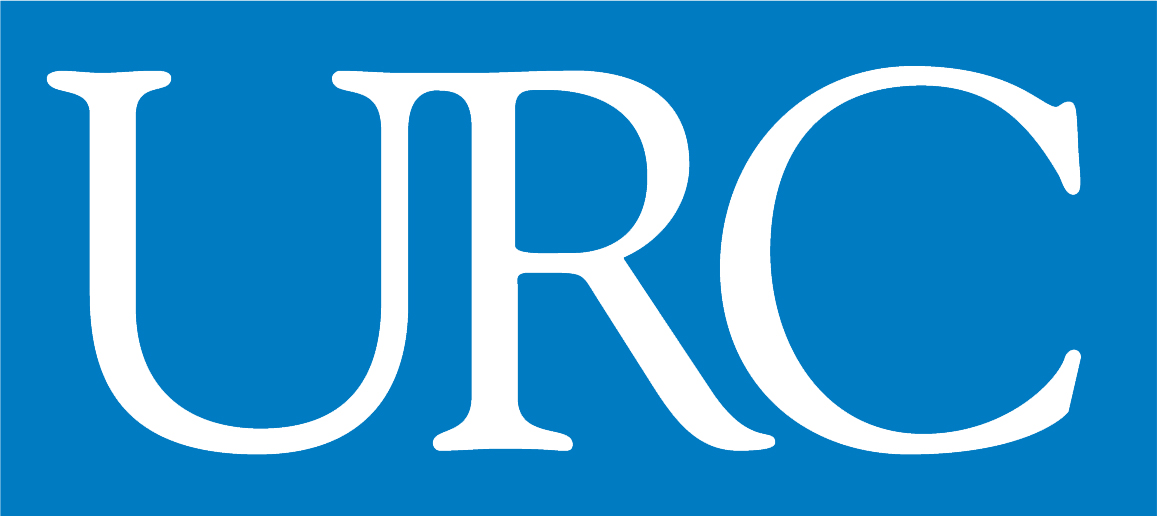 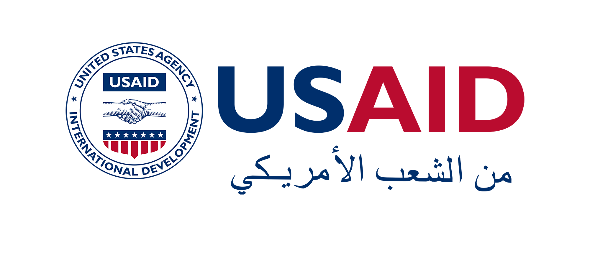 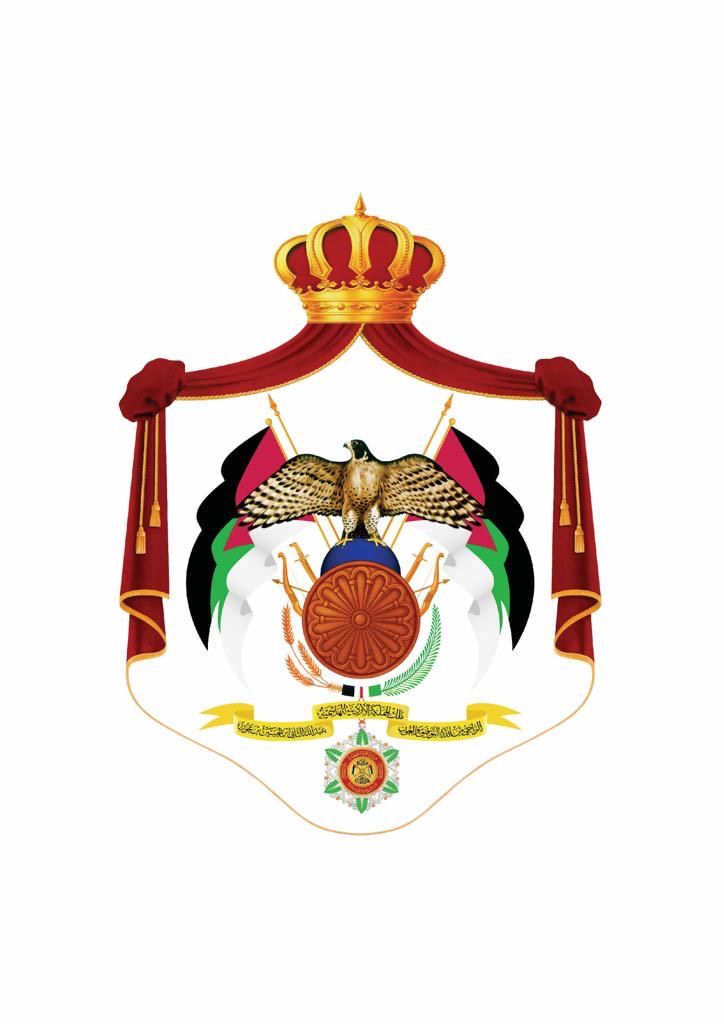 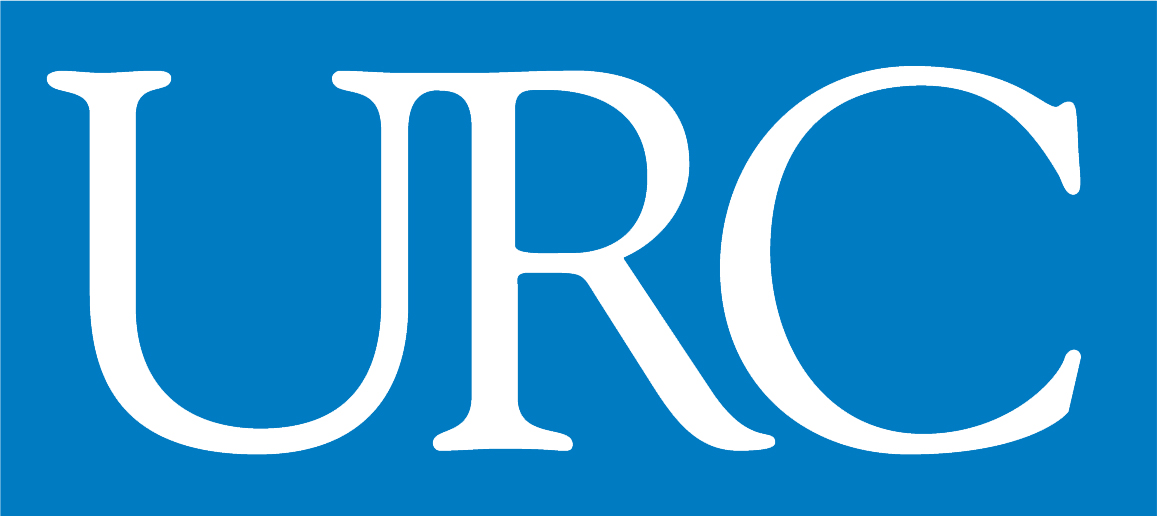 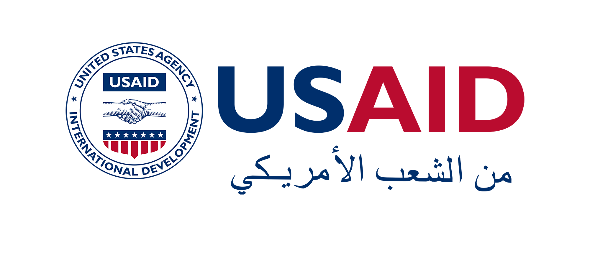 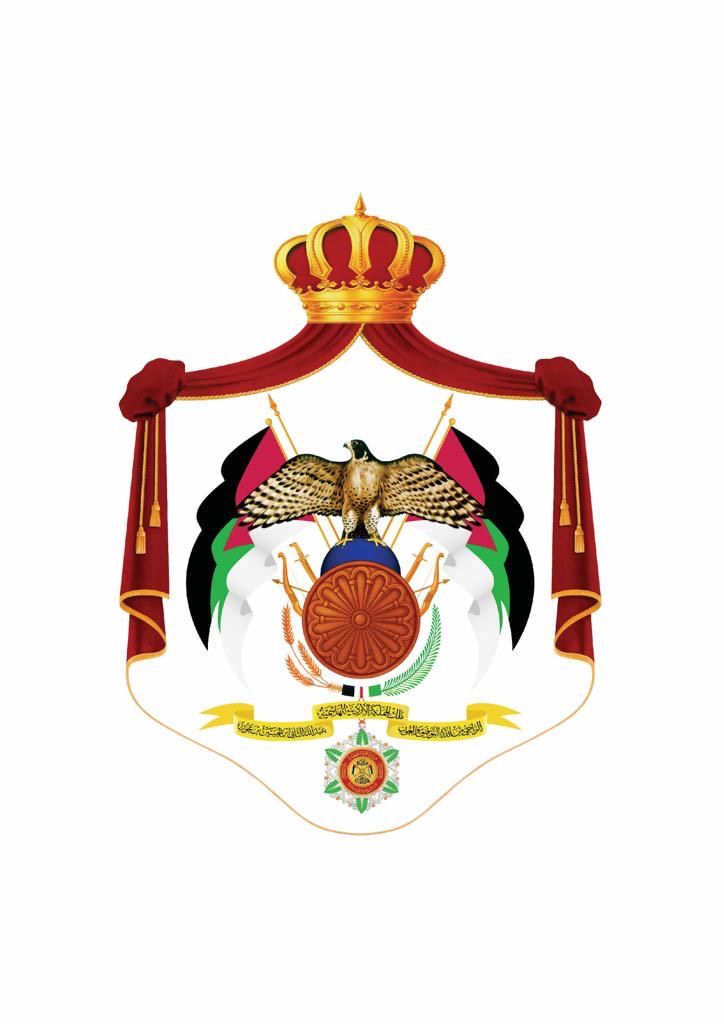 